Please send the form duly completed by 25 February 2020 to the Forum coordinator, Ms Nastassia Lahutsik by email: lahutsik@giprosvjaz.by and to the ITU Regional Office for by email: vera.soloveva@itu.int . Просьба направить заполненную регистрационную форму до 25 февраля 2020 года координатору форума Анастасии Лагутик, на электронную lahutsik@giprosvjaz.by и в Региональное отделение МСЭ на электронную почту: vera.soloveva@itu.int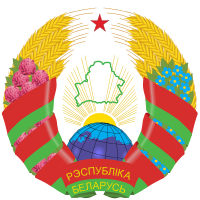 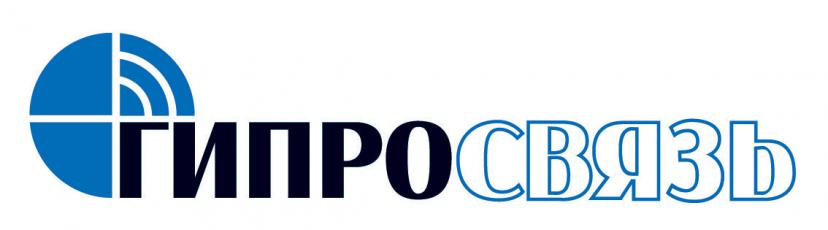 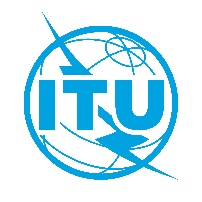 ITU Forum on Smart Sustainable Cities: from Concept to ImplementationMinsk, Republic of Belarus, 3-5 March 2020Форум МСЭ «Умные устойчивые города: от концепции до реализации»
Минск, Республика Беларусь, 3-5 марта 2020 годаITU Forum on Smart Sustainable Cities: from Concept to ImplementationMinsk, Republic of Belarus, 3-5 March 2020Форум МСЭ «Умные устойчивые города: от концепции до реализации»
Минск, Республика Беларусь, 3-5 марта 2020 годаITU Forum on Smart Sustainable Cities: from Concept to ImplementationMinsk, Republic of Belarus, 3-5 March 2020Форум МСЭ «Умные устойчивые города: от концепции до реализации»
Минск, Республика Беларусь, 3-5 марта 2020 годаITU Forum on Smart Sustainable Cities: from Concept to ImplementationMinsk, Republic of Belarus, 3-5 March 2020Форум МСЭ «Умные устойчивые города: от концепции до реализации»
Минск, Республика Беларусь, 3-5 марта 2020 годаITU Forum on Smart Sustainable Cities: from Concept to ImplementationMinsk, Republic of Belarus, 3-5 March 2020Форум МСЭ «Умные устойчивые города: от концепции до реализации»
Минск, Республика Беларусь, 3-5 марта 2020 годаRegistration FormРегистрационная формаRegistration FormРегистрационная формаRegistration FormРегистрационная формаRegistration FormРегистрационная формаName:Имя:Name:Имя:Surname:Фамилия:Surname:Фамилия:Institution/Company:Название ведомства/компании:Institution/Company:Название ведомства/компании:Title:Должность:Title:Должность:Country:Страна:Country:Страна:Tel.:Телефон:Tel.:Телефон:Email:Электронная почта:Email:Электронная почта: